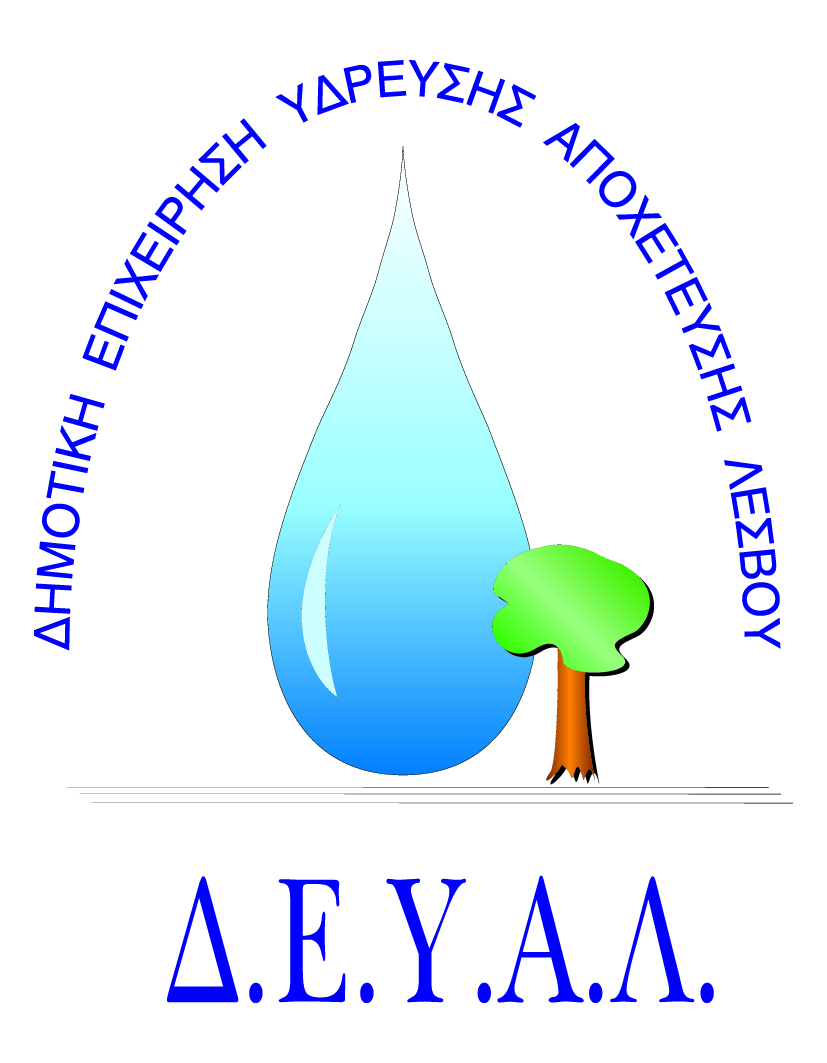 ΔΗΜΟΤΙΚΗ ΕΠΙΧΕΙΡΗΣΗ                                                               Ημερομηνία:ΥΔΡΕΥΣΗΣ ΑΠΟΧΕΤΕΥΣΗΣ                                             ΛΕΣΒΟΥ                                                                                                                     Προς                                                                                                                     Δ.Ε.Υ.Α. ΛέσβουΕΝΤΥΠΟ 1 - ΟΙΚΟΝΟΜΙΚΗ ΠΡΟΣΦΟΡΑ	Προς Υπογραφή Προσφέροντος ή Εκπροσώπου του……………………………………………………… Όνομα υπογράφοντος……………………………………………….Αρ. Δελτίου Ταυτότητας/ΔιαβατηρίουΥπογράφοντος………………………………………………..Ιδιότητα υπογράφοντος……………………………………………… ΘΕΜΑ:Προμήθεια ανταλλακτικών αντλίας Wilo στις Εγκαταστάσεις Επεξεργασίας Λυμάτων Μήθυμνας.          Αρ. πρωτ.:  5473/16-5-2018Α/ΑΠΟΣΟΤΗΤΑΠΕΡΙΓΡΑΦΗΤΙΜΗ ΜΟΝ. ΚΟΣΤΟΣ12Σετ μηχανικών στυπιοθλήπτων και o-rings στεγανοποίησης22Σετ συγκράτησης φτερωτής (ροδέλα και βίδα σύσφιξης)ΣΤΟΙΧΕΙΑ ΑΝΤΛΙΑΣ:ΜΑΡΚΑ: WILOM-TYPE: Τ13-2/12HP-TYP: WILO-EMU FA08.43ENr: 650053126MFY: 2008ΣΤΡΟΦΕΣ: 2825RPMΤΑΣΗ ΛΕΙΤ: 400VOLTΙΣΧΥΣ: 3.75KWAMP: 7.60AmpΥΔΡΑΥΛΙΚΑ ΧΑΡΑΚΤΗΡΙΣΤΙΚΑ:(Η):23m    (Q):16m3/hΦimp:145mmΣΤΟΙΧΕΙΑ ΑΝΤΛΙΑΣ:ΜΑΡΚΑ: WILOM-TYPE: Τ13-2/12HP-TYP: WILO-EMU FA08.43ENr: 650053126MFY: 2008ΣΤΡΟΦΕΣ: 2825RPMΤΑΣΗ ΛΕΙΤ: 400VOLTΙΣΧΥΣ: 3.75KWAMP: 7.60AmpΥΔΡΑΥΛΙΚΑ ΧΑΡΑΚΤΗΡΙΣΤΙΚΑ:(Η):23m    (Q):16m3/hΦimp:145mmΣΤΟΙΧΕΙΑ ΑΝΤΛΙΑΣ:ΜΑΡΚΑ: WILOM-TYPE: Τ13-2/12HP-TYP: WILO-EMU FA08.43ENr: 650053126MFY: 2008ΣΤΡΟΦΕΣ: 2825RPMΤΑΣΗ ΛΕΙΤ: 400VOLTΙΣΧΥΣ: 3.75KWAMP: 7.60AmpΥΔΡΑΥΛΙΚΑ ΧΑΡΑΚΤΗΡΙΣΤΙΚΑ:(Η):23m    (Q):16m3/hΦimp:145mmΣΤΟΙΧΕΙΑ ΑΝΤΛΙΑΣ:ΜΑΡΚΑ: WILOM-TYPE: Τ13-2/12HP-TYP: WILO-EMU FA08.43ENr: 650053126MFY: 2008ΣΤΡΟΦΕΣ: 2825RPMΤΑΣΗ ΛΕΙΤ: 400VOLTΙΣΧΥΣ: 3.75KWAMP: 7.60AmpΥΔΡΑΥΛΙΚΑ ΧΑΡΑΚΤΗΡΙΣΤΙΚΑ:(Η):23m    (Q):16m3/hΦimp:145mmΣΤΟΙΧΕΙΑ ΑΝΤΛΙΑΣ:ΜΑΡΚΑ: WILOM-TYPE: Τ13-2/12HP-TYP: WILO-EMU FA08.43ENr: 650053126MFY: 2008ΣΤΡΟΦΕΣ: 2825RPMΤΑΣΗ ΛΕΙΤ: 400VOLTΙΣΧΥΣ: 3.75KWAMP: 7.60AmpΥΔΡΑΥΛΙΚΑ ΧΑΡΑΚΤΗΡΙΣΤΙΚΑ:(Η):23m    (Q):16m3/hΦimp:145mmΚΑΘΑΡΗ ΑΞΙΑΚΑΘΑΡΗ ΑΞΙΑΚΑΘΑΡΗ ΑΞΙΑΚΑΘΑΡΗ ΑΞΙΑΦΠΑ…..%ΦΠΑ…..%ΦΠΑ…..%ΦΠΑ…..%ΣΥΝΟΛΟΣΥΝΟΛΟΣΥΝΟΛΟΣΥΝΟΛΟ